Sturbridge Tourist Association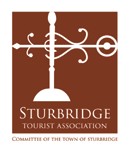 A Committee of the Town of SturbridgeMeeting AgendaWednesday, January 11, 2023 – 6:30 p.m.Center Office Building  – 301 Main Street,  2nd FloorSturbridge MA 01566Call to OrderReview of Minutes for Meeting of December 14, 2022Old BusinessElection of:  Vice Chair Selection of Digital Marketing Firm for Short Term Services (Winter 2023)Discussion of RFQ for Digital Marketing MessagingNew Business Discussion:  2023 Sturbridge Tour Guide.  Guests: Alex McNitt, CMS Chamber & Maxine Carter Lome, Weathervane Publishing Determination of Advertisement Content and Cost for Last Green Valley Explorer GuideConsideration of a Winter 2023 Shop Local Messaging EffortPlanning Discussion: 2023 Business of the Year Award6    Financial Report Next Meeting:   Wednesday, February 9, 20238    Adjournment